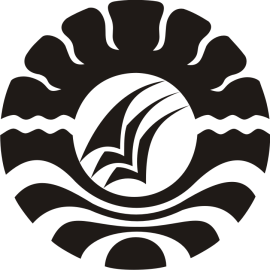 SKRIPSIPENERAPAN MODEL PEMBELAJARAN KOOPERATIF TIPE COOPERATIVE INTEGRATED READING AND COMPOSITION (CIRC) DALAM MENINGKATKAN KETERAMPILAN MEMBACA CERITA SISWA PADA MATA PELAJARAN BAHASA INDONESIA DI KELAS V SD NEGERI 1 ANASSAPPU KECAMATAN BONTONOMPO KABUPATEN GOWAHARDIANTI JURUSAN PENDIDIKAN GURU SEKOLAH DASARFAKULTAS ILMU PENDIDIKANUNIVERSITAS NEGERI MAKASSAR2016PENERAPAN MODEL PEMBELAJARAN KOOPERATIF TIPE COOPERATIVE INTEGRATED READING AND COMPOSITION (CIRC) DALAM MENINGKATKAN KETERAMPILAN MEMBACA CERITA SISWA PADA MATA PELAJARAN BAHASA INDONESIA DI KELAS V SD NEGERI 1 ANASSAPPU KECAMATAN BONTONOMPO KABUPATEN GOWASKRIPSIDiajukan Untuk Memenuhi Sebagian Persyaratan Guna Memperoleh Gelar Sarjana Pendidikan Pada Program Studi Pendidikan Guru Sekolah Dasar Strata Satu Fakultas Ilmu Pendidikan Universitas Negeri MakassarHARDIANTI1247441020JURUSAN PENDIDIKAN GURU SEKOLAH DASARFAKULTAS ILMU PENDIDIKANUNIVERSITAS NEGERI MAKASAR2016